Uniwersytet Ignatianum w Krakowie BIURO WSPÓŁPRACY 	 	MIĘDZYNARODOWEJ OŚWIADCZENIE dotyczące wypłaty grantu Niniejszym oświadczam, że wyrażam zgodę na wypłacenie grantu Programu Erasmus+/ PO WER*) w ratach/w całości*) w formie przelewu(-ów)*) na podane niżej konto. 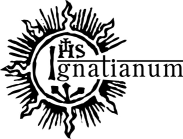 Potwierdzam, że zgadzam się na poniesienie kosztów operacji bankowych (tj. otwarcia konta, wyrobienia karty, opłat za przelewy oraz opłat związanych z korzystaniem z konta poza granicami Polski) oraz kosztów związanych z przelicznikami poszczególnych walut. Oświadczam ponadto, iż przyjmuję do wiadomości, że przyznany mi grant Programu ERASMUS+/PO WER*) otrzymam w ratach/całości*) w terminie zależnym od działań Biura Pomocy Technicznej — Technical Assistance Office z siedzibą w Brukseli oraz Narodowej Agencji Programu ERASMUS+ z siedzibą w Warszawie W przypadku wyjazdu na studia lub praktykę: przyjmuję do wiadomości, iż ostatnia rata grantu (30% całości kwoty) zostanie wypłacona mi po wypełnieniu zobowiązań określonych  w umowie na wyjazd stypendialny odbywający się w ramach Programu ERASMUS+. 	Kraków, dnia……………………… 	                                                                           ……………………………………….  Podpis Studenci proszeni są o dołączenie kserokopii dowolnego dokumentu bankowego, który zawiera następujące dane: nazwisko i imię posiadacza rachunku, pełny numer rachunku, walutę rachunku. Wersja nr 5 z dnia 1 października 2015 r. Uniwersytet Ignatianum w Krakowie 	                       tel.: (+48) 12 39 99 590, fax.: 12 39 99 594 ul. Kopernika 26, 31-501 Kraków e-mail: erasmus@ignatianum.edu.pl www.ignatianum.edu.pl 	 	                                                          pok. 218, Budynek Główny Imię: Imię: Nazwisko: Adres (ulica, kod, miejscowość): Adres (ulica, kod, miejscowość): Adres (ulica, kod, miejscowość): Telefon: Telefon: E-mail: Uczelnia/instytucja przyjmująca: Uczelnia/instytucja przyjmująca: Uczelnia/instytucja przyjmująca: Kraj: Okres pobytu: od                                                                       do od                                                                       do Wysokość grantu w EURO/PLN*)  Wysokość grantu w EURO/PLN*)  Wysokość grantu w EURO/PLN*)  Nazwa banku:                                                                        Oddz. Adres banku: Pełen numer rachunku bankowego (IBAN i numer): SWIFT/BIC: Waluta rachunku: 